SDP COGNITIEF ZWAK FUNCTIONEREN – OVERZICHT DIAGNOSTISCH MATERIAAL – 2023In onderstaand schema wordt een overzicht gegeven van (gestandaardiseerd) diagnostisch materiaal, bruikbaar binnen fase 2, dat een beeld kan geven van brede cognitieve vaardigheden, adaptief gedrag en contextkenmerken gerelateerd aan het cognitief functioneren. Elk instrument heeft een Prodia-beoordeling gekregen. Instrumenten die onder 1ste keuze vallen, zijn de meest aangewezen instrumenten om te gebruiken en worden aangeduid met een groene bol (). Instrumenten van 2de keuze worden aangeduid met een gele bol (). De blauwe bol () hanteren we voor instrumenten die de beoordeling ‘enkel indicerende waarde’ hebben gekregen. De psychometrische kwaliteiten van deze instrumenten werden beoordeeld als onvoldoende of zijn onvoldoende onderzocht. Deze instrumenten kunnen dus enkel indicerend worden gebruikt. Uiteraard kunnen sommige instrumenten die 1ste of 2de keuze zijn ook indicerend gebruikt worden. Deze info vind je terug in de diagnostische fiche van het instrument.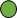 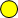 Onderstaande materialen kunnen je helpen bij onderkennende onderzoeksvragen waarbij je op zoek bent naar ‘overzicht’ van het functioneren van een leerling. Ze helpen benoemen wat er aan de hand is. Hierbij kan een analyse van rapporten en het leerlingvolgsysteem een zicht geven op de evolutie van de vaardigheden doorheen de tijd. Onderkennend onderzoek kan leiden tot classificatie.Daarnaast willen we bij een handelingsgericht diagnostisch traject een zicht krijgen op wat een leerling nodig heeft in zijn situatie om bepaalde doelen te bereiken (indicerende onderzoeksvragen). In functie van ‘uitzicht’ moeten we gericht kijken naar de wisselwerking tussen de leerling en zijn context met aandacht voor veranderbare factoren. Om die wisselwerking in kaart te brengen, maken we naast diagnostische instrumenten bijkomend gebruik van andere methodieken zoals observatie, gesprek met leerling, ouders en leerkracht, aanpak uitproberen en effect nagaan. Een meetinstrument heeft slechts nut bij het beantwoorden van indicerende onderzoeksvragen als de resultaten bekeken worden samen met onderzoeksresultaten die de wederzijdse beïnvloeding en afstemming tussen leerling en omgeving in kaart hebben gebracht.Dimensionele classificatieDimensionele classificatieDimensionele classificatieDimensionele classificatieDimensionele classificatieDimensionele classificatieBrede cognitieve vaardighedenGf: vloeiende intelligentie, Gc: gekristalliseerde intelligentie, Gsm/Gwm: kortetermijngeheugen, Gv: visuele informatieverwerking, Ga: auditieve informatieverwerking, Glr: langetermijngeheugen, Gs: verwerkingssnelheid; (BCV) = gemeten door slechts 1 subtestBrede cognitieve vaardighedenGf: vloeiende intelligentie, Gc: gekristalliseerde intelligentie, Gsm/Gwm: kortetermijngeheugen, Gv: visuele informatieverwerking, Ga: auditieve informatieverwerking, Glr: langetermijngeheugen, Gs: verwerkingssnelheid; (BCV) = gemeten door slechts 1 subtestBrede cognitieve vaardighedenGf: vloeiende intelligentie, Gc: gekristalliseerde intelligentie, Gsm/Gwm: kortetermijngeheugen, Gv: visuele informatieverwerking, Ga: auditieve informatieverwerking, Glr: langetermijngeheugen, Gs: verwerkingssnelheid; (BCV) = gemeten door slechts 1 subtestBrede cognitieve vaardighedenGf: vloeiende intelligentie, Gc: gekristalliseerde intelligentie, Gsm/Gwm: kortetermijngeheugen, Gv: visuele informatieverwerking, Ga: auditieve informatieverwerking, Glr: langetermijngeheugen, Gs: verwerkingssnelheid; (BCV) = gemeten door slechts 1 subtestBrede cognitieve vaardighedenGf: vloeiende intelligentie, Gc: gekristalliseerde intelligentie, Gsm/Gwm: kortetermijngeheugen, Gv: visuele informatieverwerking, Ga: auditieve informatieverwerking, Glr: langetermijngeheugen, Gs: verwerkingssnelheid; (BCV) = gemeten door slechts 1 subtestBrede cognitieve vaardighedenGf: vloeiende intelligentie, Gc: gekristalliseerde intelligentie, Gsm/Gwm: kortetermijngeheugen, Gv: visuele informatieverwerking, Ga: auditieve informatieverwerking, Glr: langetermijngeheugen, Gs: verwerkingssnelheid; (BCV) = gemeten door slechts 1 subtestinstrumentbeschrijvingbeschrijvingdoelgroepinformatiebronCoVat-CHC BasisversieGf, Gc, Gsm, Gv, GsAlgemene test9;6 tot en met 13;11 jaar (gewoon en buitengewoon onderwijs)LeerlingWAIS-IV-NLGf, Gc, Gsm, Gv, GsAlgemene test16;0 tot en met 84;11 jaarLeerlingWISC-V-NLGf, Gc, Gsm, Gv, GsAlgemene test6;0 tot en met 16;11 jaarLeerlingWPPSI-IV-NL (+4 jaar)Gf, Gc, Gsm, Gv, GsAlgemene test4;0 tot en met 6;11 jaarLeerlingRAKIT-2Gf, Gc, (Gsm), Gv, GlrAlgemene test4;0 tot en met 12;5 jaarLeerlingWPPSI-IV-NL (-4 jaar)Gc, Gsm, GvSpecifieke test2;6 tot en met 3;11 jaarLeerlingSON-R 2-8Gf, GvSpecifieke test2;0 tot en met 7;11 jaarLeerlingSON-R 6-40Gf, GvSpecifieke test6;0 tot en met 40;11 jaarLeerlingWNV-NL(Gf), (Gsm), (Gv), GsSpecifieke test4;0 tot en met 21;11 jaarLeerlingCELF PRESCHOOL-2-NLGc, Gsm, (Ga), GlrCrossbatterij3;0 tot en met 6;11 jaarLeerlingCELF-5-NLGc, (Gsm)Crossbatterij5;0 tot en met 18;11 jaarLeerlingCELF-4-NLGc, Gsm, (Ga), GlrCrossbatterij5;0 tot en met 15;11 jaarLeerlinginstrumentbeschrijvingbeschrijvingdoelgroepinformatiebronBayley III-NL ObservatielijstCognitieschaalTaalschaalAanvullende test0 tot en met 3;6 jaarLeerlingGeheugenproef 15 woordenAuditief geheugen, aandacht en leerbaarheidAanvullende testLager onderwijs: indicerend gebruikSecundair onderwijs: kwaliteitsvolle normen voor de A-stroom, indicatieve normen voor de B-stroomLeerlingComplexe figuur van ReyVisuele informatieverwerking, visueel geheugen, psychomotorische vaardigheden en plannings- en organisatievaardighedenAanvullende testKinderen/jongeren van 3de kleuterklas, lagere school en secundair onderwijs (ASO/TSO/KSO/BSO)LeerlingKAITGf, Gc, (Gsm), Gv, GlrAanvullend, mogelijk te gebruiken bij procesdiagnostiek14;0 tot en met 85;0 jaarLeerlingDSTGa, GlrCrossbatterij, zie fiche voor enkele aandachtspunten6;6 tot en met 16;5 jaarLeerlingAdaptief gedrag en participatieAdaptief gedrag en participatieAdaptief gedrag en participatieAdaptief gedrag en participatieAdaptief gedrag en participatieAdaptief gedrag en participatieinstrumentbeschrijvingbeschrijvingdoelgroepinformatiebronABAS-3Vragenlijst adaptief gedragVragenlijst adaptief gedrag3 maand tot 80;11 jaarOuder/verzorgerLeerkracht/begeleiderLeerlingBayley III-NLAdaptief GedragschaalVragenlijst adaptief gedragVragenlijst adaptief gedrag0 tot en met 3;6 jaarOuderZie Overzicht diagnostisch materiaal Lezen & spellen (inschatting leervorderingen)Zie Overzicht diagnostisch materiaal Lezen & spellen (inschatting leervorderingen)Zie Overzicht diagnostisch materiaal Lezen & spellen (inschatting leervorderingen)Zie Overzicht diagnostisch materiaal Lezen & spellen (inschatting leervorderingen)Zie Overzicht diagnostisch materiaal Lezen & spellen (inschatting leervorderingen)Zie Overzicht diagnostisch materiaal Lezen & spellen (inschatting leervorderingen)Zie Overzicht diagnostisch materiaal Wiskunde (inschatting leervorderingen)Zie Overzicht diagnostisch materiaal Wiskunde (inschatting leervorderingen)Zie Overzicht diagnostisch materiaal Wiskunde (inschatting leervorderingen)Zie Overzicht diagnostisch materiaal Wiskunde (inschatting leervorderingen)Zie Overzicht diagnostisch materiaal Wiskunde (inschatting leervorderingen)Zie Overzicht diagnostisch materiaal Wiskunde (inschatting leervorderingen)ContextContextContextContextContextContextinstrumentbeschrijvingbeschrijvingdoelgroepinformatiebronLLRV, Leerling Leerkracht Relatie VragenlijstVragenlijst relatie leerkracht met specifieke leerlingVragenlijst relatie leerkracht met specifieke leerling3;0 tot en met 12;11 jaarLeerkrachtI-LIKE BasicVragenlijst belangstellingsdomeinenVragenlijst belangstellingsdomeinenZesde leerjaar lager onderwijsLeerlingCBSK, Competentiebelevings-schaal voor KinderenVragenlijst zelfconcept/competentiebelevingVragenlijst zelfconcept/competentiebeleving8;0 tot en met 11;11 jaarLeerlingOBVL, Opvoedingsbelasting VragenlijstVragenlijst over opvoedingsbelasting (kenmerken van ouder in relatie tot opvoeding en ouder-kindrelatie)Vragenlijst over opvoedingsbelasting (kenmerken van ouder in relatie tot opvoeding en ouder-kindrelatie)Ouders met kinderen van 0 tot en met 18;11 jaarOuderVGFO, Vragenlijst Gezinsfunctioneren ouders	Vragenlijst over uitvoering van gezinstaken en problemen die ouders hierbij ervarenVragenlijst over uitvoering van gezinstaken en problemen die ouders hierbij ervarenOuders met kinderen van 0 tot en met 18;11 jaarOuderVSOG, Verkorte Schaal voor Ouderlijk GedragVragenlijst ouderlijk opvoedingsgedragVragenlijst ouderlijk opvoedingsgedragOuders met kinderen van 4;0 tot en met 18;11 jaarOuderSEO-R², Schaal voor emotionele ontwikkeling van mensen met een verstandelijke beperkingSemi-gestructureerd interview rond de emotionele ontwikkeling Semi-gestructureerd interview rond de emotionele ontwikkeling Kinderen/jongeren/volwassenen met een verstandelijke beperkingMin. 2 informanten bij voorkeur uit verschillende contextenVerstandelijke beperkingVerstandelijke beperkingVerstandelijke beperkingVerstandelijke beperkingVerstandelijke beperkingVerstandelijke beperkingBrede cognitieve vaardighedenGf: vloeiende intelligentie, Gc: gekristalliseerde intelligentie, Gsm: kortetermijngeheugen, Gv: visuele informatieverwerking, Ga: auditieve informatieverwerking, Glr: langetermijngeheugen, Gs: verwerkingssnelheid; (BCV) = gemeten door slechts 1 subtestBrede cognitieve vaardighedenGf: vloeiende intelligentie, Gc: gekristalliseerde intelligentie, Gsm: kortetermijngeheugen, Gv: visuele informatieverwerking, Ga: auditieve informatieverwerking, Glr: langetermijngeheugen, Gs: verwerkingssnelheid; (BCV) = gemeten door slechts 1 subtestBrede cognitieve vaardighedenGf: vloeiende intelligentie, Gc: gekristalliseerde intelligentie, Gsm: kortetermijngeheugen, Gv: visuele informatieverwerking, Ga: auditieve informatieverwerking, Glr: langetermijngeheugen, Gs: verwerkingssnelheid; (BCV) = gemeten door slechts 1 subtestBrede cognitieve vaardighedenGf: vloeiende intelligentie, Gc: gekristalliseerde intelligentie, Gsm: kortetermijngeheugen, Gv: visuele informatieverwerking, Ga: auditieve informatieverwerking, Glr: langetermijngeheugen, Gs: verwerkingssnelheid; (BCV) = gemeten door slechts 1 subtestBrede cognitieve vaardighedenGf: vloeiende intelligentie, Gc: gekristalliseerde intelligentie, Gsm: kortetermijngeheugen, Gv: visuele informatieverwerking, Ga: auditieve informatieverwerking, Glr: langetermijngeheugen, Gs: verwerkingssnelheid; (BCV) = gemeten door slechts 1 subtestBrede cognitieve vaardighedenGf: vloeiende intelligentie, Gc: gekristalliseerde intelligentie, Gsm: kortetermijngeheugen, Gv: visuele informatieverwerking, Ga: auditieve informatieverwerking, Glr: langetermijngeheugen, Gs: verwerkingssnelheid; (BCV) = gemeten door slechts 1 subtestinstrumentbeschrijvingbeschrijvingdoelgroepinformatiebronCoVat-CHC BasisversieGf, Gc, Gsm, Gv, GsAlgemene test9;6 tot en met 13;11 jaar (gewoon en buitengewoon onderwijs)LeerlingWAIS-IV-NLGf, Gc, Gsm, Gv, GsAlgemene test16;0 tot en met 84;11 jaarLeerlingWISC-V-NLGf, Gc, Gsm, Gv, GsAlgemene test6;0 tot en met 16;11 jaarLeerlingWPPSI-IV-NL (+4 jaar)Gf, Gc, Gsm, Gv, GsAlgemene test4;0 tot en met 6;11 jaarLeerlingRAKIT-2Gf, Gc, (Gsm), Gv, GlrAlgemene test4;0 tot en met 12;5 jaarLeerlingWPPSI-IV-NL (-4 jaar)Gc, Gsm, GvSpecifieke test2;6 tot en met 3;11 jaarLeerlingSON-R 2-8Gf, GvSpecifieke test2;0 tot en met 7;11 jaarLeerlingSON-R 6-40Gf, GvSpecifieke test6;0 tot en met 40;11 jaarLeerlingWNV-NL(Gf), (Gsm), (Gv), GsSpecifieke test4;0 tot en met 21;11 jaarLeerlingCELF PRESCHOOL-2-NLGc, Gsm, (Ga), GlrCrossbatterij3;0 tot en met 6;11 jaarLeerlingCELF-5-NLGc, (Gsm)Crossbatterij5;0 tot en met 18;11 jaarLeerlingCELF-4-NLGc, Gsm, (Ga), GlrCrossbatterij5;0 tot en met 15;11 jaarLeerlingBayley III-NL ObservatielijstCognitieschaalTaalschaalAanvullende test0 tot en met 3;6 jaarLeerlingGeheugenproef 15 woordenAuditief geheugen, aandacht en leerbaarheidAanvullende testLager onderwijs: indicerend gebruikSecundair onderwijs: kwaliteitsvolle normen voor de A-stroom, indicatieve normen voor de B-stroomLeerlingComplexe figuur van ReyVisuele informatieverwerking, visueel geheugen, psychomotorische vaardigheden en plannings- en organisatievaardighedenAanvullende testKinderen/jongeren van 3de kleuterklas, lagere school en secundair onderwijs (ASO/TSO/KSO/BSO)LeerlingKAITGf, Gc, (Gsm), Gv, GlrAanvullend, eventueel te gebruiken bij procesdiagnostiek14;0 tot en met 85;0 jaarLeerlingDSTGa, GlrCrossbatterij, zie fiche voor enkele aandachtspunten6;6 tot en met 16;5 jaarLeerlingAdaptief gedrag en participatieAdaptief gedrag en participatieAdaptief gedrag en participatieAdaptief gedrag en participatieAdaptief gedrag en participatieAdaptief gedrag en participatieinstrumentbeschrijvingbeschrijvingdoelgroepinformatiebronABAS-3Vragenlijst adaptief gedragVragenlijst adaptief gedrag3 maand tot 80;11 jaarOuder/verzorgerLeerkracht/begeleiderLeerlingBayley-III-NL Adaptief GedragschaalVragenlijst adaptief gedragVragenlijst adaptief gedrag0 tot en met 3;6 jaarOuderGlobale ontwikkelingsachterstandGlobale ontwikkelingsachterstandGlobale ontwikkelingsachterstandGlobale ontwikkelingsachterstandGlobale ontwikkelingsachterstandGlobale ontwikkelingsachterstandBrede cognitieve vaardighedenGf: vloeiende intelligentie, Gc: gekristalliseerde intelligentie, Gv: visuele informatieverwerking, Ga: auditieve informatieverwerking, Gsm: kortetermijngeheugen, Glr: langetermijngeheugen, Gs: verwerkingssnelheid; (BCV) = gemeten door slechts 1 subtestBrede cognitieve vaardighedenGf: vloeiende intelligentie, Gc: gekristalliseerde intelligentie, Gv: visuele informatieverwerking, Ga: auditieve informatieverwerking, Gsm: kortetermijngeheugen, Glr: langetermijngeheugen, Gs: verwerkingssnelheid; (BCV) = gemeten door slechts 1 subtestBrede cognitieve vaardighedenGf: vloeiende intelligentie, Gc: gekristalliseerde intelligentie, Gv: visuele informatieverwerking, Ga: auditieve informatieverwerking, Gsm: kortetermijngeheugen, Glr: langetermijngeheugen, Gs: verwerkingssnelheid; (BCV) = gemeten door slechts 1 subtestBrede cognitieve vaardighedenGf: vloeiende intelligentie, Gc: gekristalliseerde intelligentie, Gv: visuele informatieverwerking, Ga: auditieve informatieverwerking, Gsm: kortetermijngeheugen, Glr: langetermijngeheugen, Gs: verwerkingssnelheid; (BCV) = gemeten door slechts 1 subtestBrede cognitieve vaardighedenGf: vloeiende intelligentie, Gc: gekristalliseerde intelligentie, Gv: visuele informatieverwerking, Ga: auditieve informatieverwerking, Gsm: kortetermijngeheugen, Glr: langetermijngeheugen, Gs: verwerkingssnelheid; (BCV) = gemeten door slechts 1 subtestBrede cognitieve vaardighedenGf: vloeiende intelligentie, Gc: gekristalliseerde intelligentie, Gv: visuele informatieverwerking, Ga: auditieve informatieverwerking, Gsm: kortetermijngeheugen, Glr: langetermijngeheugen, Gs: verwerkingssnelheid; (BCV) = gemeten door slechts 1 subtestinstrumentbeschrijvingbeschrijvingdoelgroepinformatiebronWPPSI-IV-NL (+4 jaar)Gf, Gc, Gsm, Gv, GsAlgemene test4;0 tot en met 6;11 jaarLeerlingRAKIT-2Gf, Gc, (Gsm), Gv, GlrAlgemene test4;0 tot en met 12;5 jaarLeerlingWPPSI-IV-NL (-4 jaar)Gc, Gsm, GvSpecifieke test2;6 tot en met 3;11 jaarLeerlingSON-R 2-8Gf, GvSpecifieke test2;0 tot en met 7;11 jaarLeerlingWNV-NL(Gf), (Gsm), (Gv), GsSpecifieke test4;0 tot en met 21;11 jaarLeerlingCELF PRESCHOOL-2-NLGc, Gsm, (Ga), GlrCrossbatterij3;0 tot en met 6;11 jaarLeerlingBayley III-NL ObservatielijstCognitieschaalTaalschaalAanvullende test0 tot en met 3;6 jaarLeerlingAdaptief gedrag en participatieAdaptief gedrag en participatieAdaptief gedrag en participatieAdaptief gedrag en participatieAdaptief gedrag en participatieAdaptief gedrag en participatieinstrumentbeschrijvingbeschrijvingdoelgroepinformatiebronABAS-3Vragenlijst adaptief gedragVragenlijst adaptief gedrag3 maand tot 80;11 jaarOuder/verzorgerLeerkracht/begeleiderLeerlingBayley-III-NL Adaptief GedragschaalVragenlijst adaptief gedragVragenlijst adaptief gedrag0 tot en met 3;6 jaarOuder